COVER LETTERDate 30--06-2022To,Editor-in-Chief,Journal of Experimental ResearchSubject: submission of manuscript for evaluationDear Dr. Chike Anibeze: I am enclosing herewith a manuscript entitled " OPIOID MODULATION OF ANTINOCICEPTION OF CELECOXIB AND KETOROLAC AT PRE-CLINICAL PAIN” by Hugo F.  Miranda, Viviana Noriega, Francisca Moreno, Fernando Sierralta, and Juan Carlos Prieto for possible evaluation in Journal of Experimental Research.All authors declare that the described material is not under publication or consideration for publication elsewhere and that all have participated in the design, execution, and analysis of the article, and that they have approved the final version. They also declare that there are no conflicts of interest in relation to this manuscript, since it has not received any type of financing.Sincerely,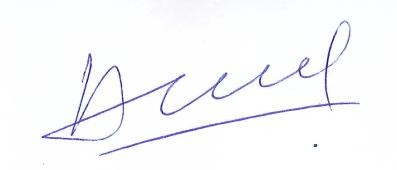 Dr. Hugo F. MirandaCorresponding Author:  Hugo F. MirandaMailing address: Independencia 10237, Santiago 8380000, ChileE-mail:  hmiranda@med.uchile.clContact phone number: 56229786237